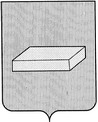 ГОРОДСКАЯ  ДУМА  ГОРОДСКОГО  ОКРУГА  ШУЯР Е Ш Е Н И Еот 18 сентября 2014 года				№ 178Об утверждении Положения о территориальном общественном самоуправлении в городском округе ШуяВ соответствии со статьей 27 Федерального Закона от 06.10.2003г. №131-ФЗ «Об общих принципах организации местного самоуправления в Российской Федерации» (с изменениями и дополнениями), на основании статьи 15 Устава городского округа Шуя, городская Дума  РЕШИЛА:Утвердить Положение о территориальном общественном самоуправлении в городском округе Шуя (Приложение № 1).Отменить Решение Думы городского округа Шуя от 21.02.2006 № 20 «Об утверждении Положения о территориальном общественном самоуправлении в городском округе Шуя».Опубликовать настоящее Решение в Вестнике городского округа Шуя.ГЛАВА ГОРОДСКОГО ОКРУГА ШУЯ			           Т.Ю.АЛЕКСЕЕВА____________ 2014г.